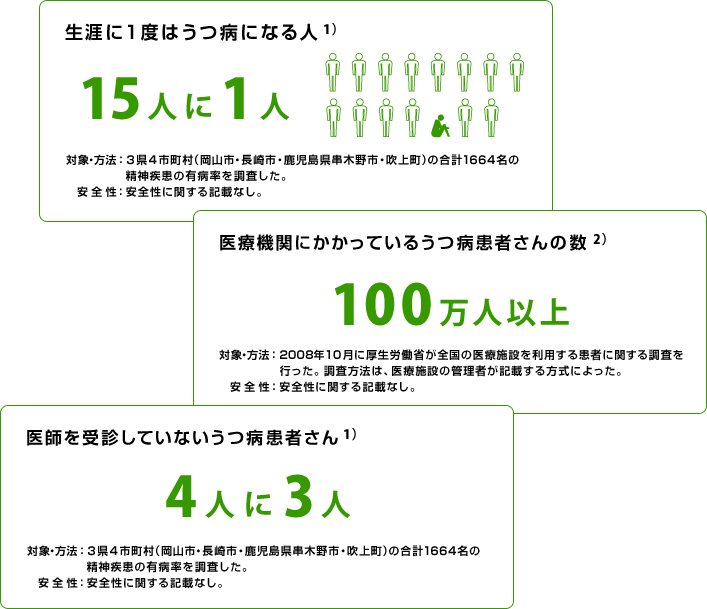 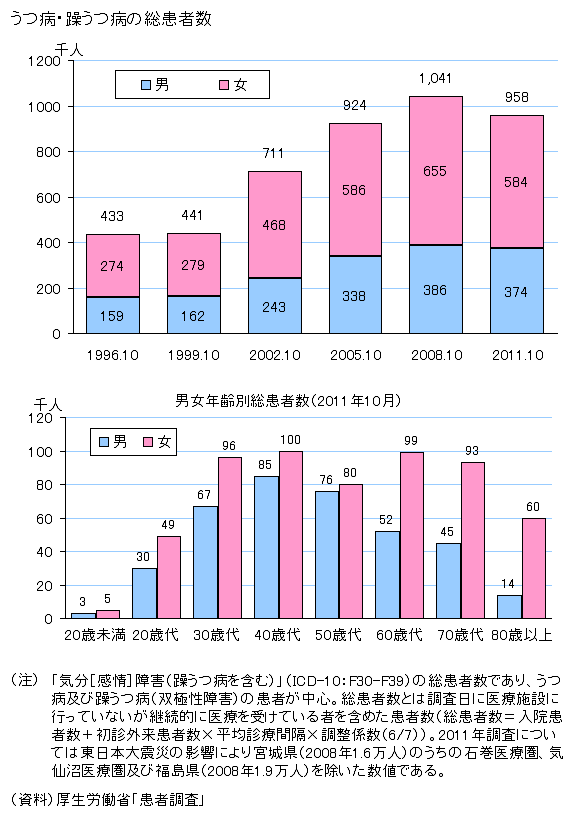 「うつ病」と診断されなくても、全国にストレス性症状を抱える人は年々増加する一方です。１人でも多く、このメソッドによってストレスが軽くなることを願っています。